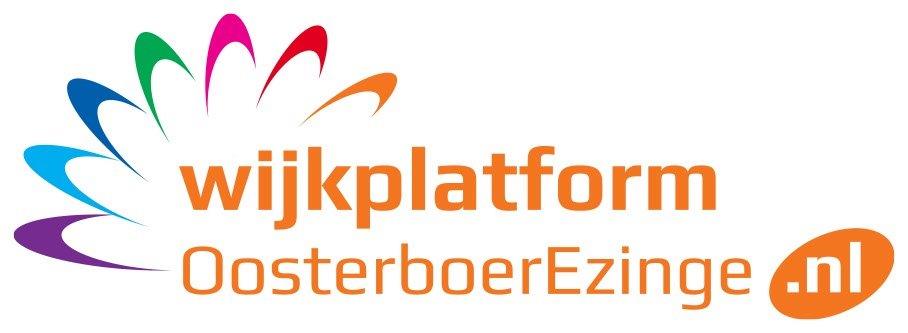 Notulen vergadering wijkplatform Oosterboer Ezinge d.d. 20 januari 2016Aanwezig: Erik Roelofs, Jan Jonker, Jeanet Houwer, Hay Janssen, Jan Bomers,  Annerieke van Dongen, Kees van Leeuwen (later), Henk den Toom en Els Boesjes.Afwezig met kennisgeving: Ingrid  van Hout,  Janet van Veen, Emile de Vente, Henk Kats en Henro Konterman.OpeningErik opent de vergadering.Ingekomen stukkenEr zijn 2 brieven binnengekomen, waarvan 1 algemeen en 1 gericht aan de Commissie Groen.-De 1e brief is ingestuurd door een bewoner van Ezinge, wiens kat is overreden door een te hard rijdende automobilist bij het station. De klacht betreft met name het te hard rijden door automobilisten die nog snel iemand bij het station moeten afzetten. Brief is doorgestuurd naar het wijkteam en de briefschrijver is aangeraden om contact op te nemen met de gemeente Meppel.-De 2e brief betreft een klacht over de hoge bomen en dan het feit dat de gemeente geen reactie heeft gegeven op de mailwisseling van een groepje  bewoners. Intussen heeft Jan Jonker kunnen bewerkstelligen dat de brief teruggevonden is in de la bij de gemeente. Er wordt nu contact opgenomen met de indieners van de brief. Mensen geven aan best wel te begrijpen dat de gemeente niet alles meteen kan oplossen, maar het zou wel correct zijn om in elk geval bericht te krijgen dat de brief ontvangen is.Henk neemt dit mee.Vaststellen agendaGeen wijzigingen. De notulen van oktober moeten nog worden goedgekeurd.Notulen vergadering 20 oktober en 24 novemberDe goedkeuring van de notulen schuift door naar de volgende vergadering. Naar aanleiding van de notulen van 24 november geeft Annerieke de volgende toelichting. De commissie verbinding geeft aan dat men zich voor wat betreft de vraag en aanbod sites te veel heeft laten pushen door de gemeente zonder terugkoppeling te vragen aan de andere wijkplatformleden. Komt terug bij de commissie verbinding. Verder geen op- en aanmerkingen op de notulen. Plan van aanpak n.a.v. de wijkanalyse-Commissie groen: In de komende nieuwsbrief zijn een aantal zaken benoemd die naar voren zijn gekomen tijdens de bezoekjes van de commissie aan de verschillende straten. De commissie heeft het erg op prijs gesteld dat bij het 2e bezoek ook 2 medewerkers van de groenvoorziening aanwezig waren. In april zullen we weer met de PIPO wagen op stap gaan, waarbij we hopen dat de medewerkers van de gemeente ons weer willen vergezellen. Gesprekken zijn constructief verlopen en een aantal initiatieven zal in gang worden gezet. Henk zal nog navragen of het oorspronkelijke ontwerp voor het rosarium nog bij de gemeente aanwezig is. -Commissie verbinding: Annerieke geeft een toelichting op het verslag over het gesprek dat heeft plaatsgevonden met Kees Elzinga van de AH.  Er is gesproken over een vraag en aanbod bord van het wijkplatform. Dit zal een project worden voor het nieuwe schooljaar bij Stad en Esch. Wat betreft het plaatsen van een bankje als ontmoetingspunt is het voorstel om dit eerst via een pilot te doen. Kees Elzinga zal dit bespreken met de vereniging van eigenaren, vraag van Annerieke of hier namens het wijkplatform nog iemand wil aanschuiven, zodat ze dat niet alleen hoeft te doen. Het was een positief gesprek. Voor wat betreft het onderdeel van de digitale website, blijkt uit de besprekingen met de andere wijkplatforms, dat op dit moment er een voorkeur is voor NL voor elkaar. Erik geeft toelichting op het project stagiaires Windesheim. De 1e fase is afgerond, per fase van 6 maanden is er 1 stagiair actief.  De insteek was om n.a.v. de uitkomsten van de wijkanalyse te gaan kijken hoe je vraag en aanbod bij elkaar kunt brengen. Er is een project gedaan in de Bloemen waar een behoorlijke opkomst is geweest. Gezellige avond met vuurkorven en een natje en een droogje. Leuke manier om een buurt in beweging te krijgen. De volgende stagiair zal verder gaan met de aanbevelingen uit het 1e traject. Het is jammer dat er vanuit de  Windesheim geen tot weinig begeleiding is. Er is een datum gepland voor overleg, hier zullen Ingrid en Erik naar toe gaan. Het is de bedoeling dat in het 2e en 3e traject de stagiair ook  kan meehelpen met het opzetten van activiteiten. Mooie gelegenheid voor de commissie Open Dag, om wanneer deze activiteit weer opgezet gaat worden om hier gebruik van te maken.Open Dag 2016In de nieuwsbrief komt weer een oproep om te kijken hoeveel belangstelling er dit jaar zal zijn. Er zijn een paar kleine aanpassingen in de tekst gemaakt. De scholen en sportverenigingen worden apart genoemd en daarnaast is er voorgesteld een verbinding te maken met het winkelcentrum. Om tegemoet te komen aan een aantal suggesties en om het geheel nog levendiger en smakelijker te maken is aangegeven dat eventueel zelf gemaakte spullen ook verkocht mogen worden. Er zal binnenkort contact opgenomen worden met het Drenthe College en Stad en Esch, zodat zij hier tijdig op kunnen inspelen.Erik geeft het advies om – indien nodig – tijdig een beroep te doen op hulp en ondersteuning. Annerieke geeft aan graag te willen helpen maar ze dit dan wel moet weten.Visie en doelstellingen wijkplatformAangezien er op dit moment veel leden afwezig zijn, zullen we dit punt naar de volgende vergadering verschuiven. Het is wel de bedoeling dat alle leden dit punt thuis voorbereiden. Project ruimtebankAnnerieke geeft een toelichting op de door haar rondgestuurde stukken. De selectiecommissie van de gemeente zal nog met Annerieke hier over gaan sparren eventueel in combinatie met Hedzer van Houten van de Zorgcombinatie. Ze zal de leden nog een mailtje rondsturen. Er is een bedrag uit het aanjaagfonds toegekend van 2500 euro en Annerieke heeft ook een voorschot gevraagd uit het budget van 2015 van 3000 euro. Vereisten voor lidmaatschap wijkplatformPunt is ingebracht door Ingrid. Aangezien ze nu zelf wegens omstandigheden niet aanwezig is, verschuift dit punt naar de volgende vergadering.Wijk en dorpsagenda’sHet budget voor 2016 moet nog worden ingevuld. Henk zal kijken wat er in 2015 aan budget is gebruikt.Er zal ook gekeken moeten worden of er geld kan worden besteed aan PR doeleinden. Afgelopen jaar is dat afgewezen, maar het is toch wel belangrijk om je als wijkplatform te kunnen profileren. StadsvervoerVolgens Kees is de start van het project niet volgens plan verlopen. Het maatjes project loopt nog niet, het is moeilijk vrijwilligers te krijgen. Hierbij spelen veel factoren een rol. Gebruik maken van de OV-chip kaart kan niet, omdat de opbrengsten dan niet bij de gemeente terecht komen. De stadsdienst is van de gemeente Meppel zelf. Ruud Smeenk zou graag e.e.a. willen toelichten op een van onze vergaderingen. Het wijkplatform gaat hiermee akkoord.  Het vergaderschema zal worden aangepast, omdat de volgende vergadering ook gepland staat op een even week. Voor deze keer zal het schema eenmalig worden aangepast en rondgestuurd. Erik zal Ruud uitnodigen.-Vraag van Jan of er vanaf het ZH een andere route kan worden gereden. Vraag wordt meegenomen naar de  volgende vergadering. Dat geldt ook voor de vraag van Annerieke over de herkenbaarheid Van de bushalte bij de hoofdingang van het ziekenhuis. EzingeAangezien er vanuit Ezinge niemand aanwezig is schuift ook dit punt door.Zen momentHay: Hoeveel foto’s zijn er ingeleverd: Dat zijn er tot nu toe 4. Afgesproken wordt dat Kees de foto’s die wel aanwezig zijn vast op de website plaatst.Kees: De website is weer geactualiseerd. Voorstel voor prijsvraag “Wintertafereel” of “Ken uw wijk”. Leuk idee, wordt nog uitgewerkt.Jeanet: Het stukje over de herinrichting is op dit moment achterhaald. Een deel van het traject is op hold gezet. Het gezondheidscentrum gaat wel door. Jeanet zal er in de volgende nieuwsbrief op terug komen.SluitingDe voorzitter sluit de vergadering. Zien elkaar weer bij het etentje bij het Drenthe College.Volgende vergadering: dinsdag 1 maart om 19.30 uur in de Boerhoorn